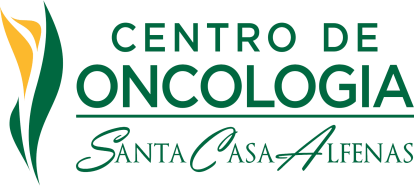 SANTA CASA DE ALFENASCENTRO DE ONCOLOGIAREGISTRO HOSPITALAR DE CÂNCERSANTA CASA DE ALFENASCENTRO DE ONCOLOGIAREGISTRO HOSPITALAR DE CÂNCER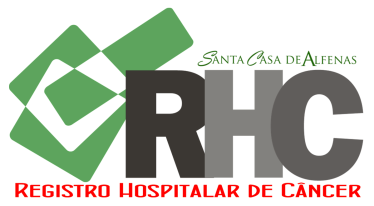 SOLICITAÇÃO E AUTORIZAÇÃO PARA COLETA DE DADOSDados a coletar:   Informe os Tumores a coletar. Exemplo: C09, C10, C42 ...OBS: Os demais dados deverão ser coletados diretamente no Prontuário do Paciente/Cliente.SOLICITAÇÃO E AUTORIZAÇÃO PARA COLETA DE DADOSDados a coletar:   Informe os Tumores a coletar. Exemplo: C09, C10, C42 ...OBS: Os demais dados deverão ser coletados diretamente no Prontuário do Paciente/Cliente.SOLICITAÇÃO E AUTORIZAÇÃO PARA COLETA DE DADOSDados a coletar:   Informe os Tumores a coletar. Exemplo: C09, C10, C42 ...OBS: Os demais dados deverão ser coletados diretamente no Prontuário do Paciente/Cliente.SOLICITAÇÃO E AUTORIZAÇÃO PARA COLETA DE DADOSDados a coletar:   Informe os Tumores a coletar. Exemplo: C09, C10, C42 ...OBS: Os demais dados deverão ser coletados diretamente no Prontuário do Paciente/Cliente.SOLICITAÇÃO E AUTORIZAÇÃO PARA COLETA DE DADOSDados a coletar:   Informe os Tumores a coletar. Exemplo: C09, C10, C42 ...OBS: Os demais dados deverão ser coletados diretamente no Prontuário do Paciente/Cliente.Referência: (nome do projeto, número do ofício autorizando a coleta):Referência: (nome do projeto, número do ofício autorizando a coleta):Referência: (nome do projeto, número do ofício autorizando a coleta):Referência: (nome do projeto, número do ofício autorizando a coleta):Referência: (nome do projeto, número do ofício autorizando a coleta):Finalidade do Projeto: Finalidade do Projeto: Finalidade do Projeto: Finalidade do Projeto: Finalidade do Projeto: Data    _________________________                  Solicitante    _________________________                  Solicitante               ____________________________               Orientador(a) / Supervisor(a) da               Instituição de Ensino               ____________________________               Orientador(a) / Supervisor(a) da               Instituição de Ensino___________________________________                    Coordenador(a) / Supervisor(a)Responsável do Centro de OncologiaRessaltamos que esta coleta de dados está protegida em sua integridade sigilosa total ou parcial amparada pelos instrumentos: Lei 12.527 de 18/11/2011; Resolução n° 1.638/2002 no artigo 1° do CFM e do Artigo 5° inciso X e XIV da CF/88. Portanto a manipulação e o sigilo de tais dados a partir da entrega dos dados acima, é de inteira responsabilidade do Solicitante.RHC: Os dados serão fornecidos em arquivo digital no formato de planilha eletrônica (Excel) em até 5 (cinco dias úteis após a data de recebimento dos documentos.___________________________________                    Coordenador(a) / Supervisor(a)Responsável do Centro de OncologiaRessaltamos que esta coleta de dados está protegida em sua integridade sigilosa total ou parcial amparada pelos instrumentos: Lei 12.527 de 18/11/2011; Resolução n° 1.638/2002 no artigo 1° do CFM e do Artigo 5° inciso X e XIV da CF/88. Portanto a manipulação e o sigilo de tais dados a partir da entrega dos dados acima, é de inteira responsabilidade do Solicitante.RHC: Os dados serão fornecidos em arquivo digital no formato de planilha eletrônica (Excel) em até 5 (cinco dias úteis após a data de recebimento dos documentos.___________________________________                    Coordenador(a) / Supervisor(a)Responsável do Centro de OncologiaRessaltamos que esta coleta de dados está protegida em sua integridade sigilosa total ou parcial amparada pelos instrumentos: Lei 12.527 de 18/11/2011; Resolução n° 1.638/2002 no artigo 1° do CFM e do Artigo 5° inciso X e XIV da CF/88. Portanto a manipulação e o sigilo de tais dados a partir da entrega dos dados acima, é de inteira responsabilidade do Solicitante.RHC: Os dados serão fornecidos em arquivo digital no formato de planilha eletrônica (Excel) em até 5 (cinco dias úteis após a data de recebimento dos documentos.___________________________________                    Coordenador(a) / Supervisor(a)Responsável do Centro de OncologiaRessaltamos que esta coleta de dados está protegida em sua integridade sigilosa total ou parcial amparada pelos instrumentos: Lei 12.527 de 18/11/2011; Resolução n° 1.638/2002 no artigo 1° do CFM e do Artigo 5° inciso X e XIV da CF/88. Portanto a manipulação e o sigilo de tais dados a partir da entrega dos dados acima, é de inteira responsabilidade do Solicitante.RHC: Os dados serão fornecidos em arquivo digital no formato de planilha eletrônica (Excel) em até 5 (cinco dias úteis após a data de recebimento dos documentos.___________________________________                    Coordenador(a) / Supervisor(a)Responsável do Centro de OncologiaRessaltamos que esta coleta de dados está protegida em sua integridade sigilosa total ou parcial amparada pelos instrumentos: Lei 12.527 de 18/11/2011; Resolução n° 1.638/2002 no artigo 1° do CFM e do Artigo 5° inciso X e XIV da CF/88. Portanto a manipulação e o sigilo de tais dados a partir da entrega dos dados acima, é de inteira responsabilidade do Solicitante.RHC: Os dados serão fornecidos em arquivo digital no formato de planilha eletrônica (Excel) em até 5 (cinco dias úteis após a data de recebimento dos documentos.